Filmbeispiel: „Mama, sind wir arm?“ Doku, D. 2005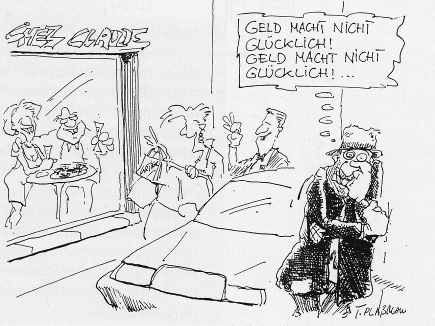 Formuliere ein paar Gedanken zum FilmArbeitsaufgaben zum FilmWie beeinflusst / prägt die Armut der Eltern das Leben der Kinder? Wie unterscheidet sich ihr Leben vom Leben anderer Kinder?Warum leben die Kinder in Armut? Welche Gründe werden im Film genannt? Was könnten weitere Gründe sein?Wie beeinflusst die Armut (vermutlich) die Zukunft der Kinder? Welche Zukunftschancen haben sie im Vergleich zu nicht armen Kindern? In unterschiedlichen Projekten wird versucht den Kindern zu helfen. Was „bringen“ die einzelnen Projekte deiner Meinung nach? Projekt Arche – MittagstafelProjekt Arche – KleiderkammerProjekt Arche – KochkursProjekt Arche – FerienaktionWas würdest du tun, wenn du als Sozialpolitiker für den Kampf gegen Kinderarmut zuständig wärst? 